Otomobillerde kullanılan yakıt türleri nelerdir? Araç yakıtları hangileridir? Uzun yıllardır araçlarda kullanılan üç tane temel yakıt türü vardı. Yeni bir araç alacak kişiler, araçlarını temel araç özelliklerinden olan yakıt türüne göre seçer veya satın aldıktan sonra aracını bu yakıt türlerinden birine dönüştürürdü. Elektrikli otomobillerin üretilmeye başlamasıyla kullanılan yakıt türü dörde çıktı. Peki yakıt türleri hangileridir? Yeni bir araç satın alacaksanız, aracınızı pek çok kriteri değerlendirerek satın alırsınız. On yıllarda araç alımlarında marka ve modelin yanı sıra aracın kullandığı yakıt türü de belirleyici olmaya başladı. Peki, sizin için en uygun oto yakıt türü hangisi göz atmak ister misiniz?Öncelikle hangi yakıt türünü seçeceğiniz, tamamen aracı kullanım amacınıza bağlı olarak değişiyor.Ekonomiyi mi ön planda tutuyorsunuz, yoksa motor performansı sizin için daha mı öncelikli?Bunun yanı sıra arabanızı ne kadar süre kullanmayı planlıyorsunuz?Yıllık ortalama kaç kilometre yapacağınızı düşünüyorsunuz?Aracınızı şehir içinde mi kullanacaksınız yoksa daha çok uzun yol mu yapacaksınız?Bu soruların yanıtları, sizin için en uygun yakıtı bulmanızı kolaylaştıracak.Şüphesiz ki bu kriterler arasında en önemli olanlardan biri de araç yakıt tipidir. Peki; araba yakıt türleri nelerdir, hangi yakıt tipi hangi avantajları sunar?  Avantajları nelerdir?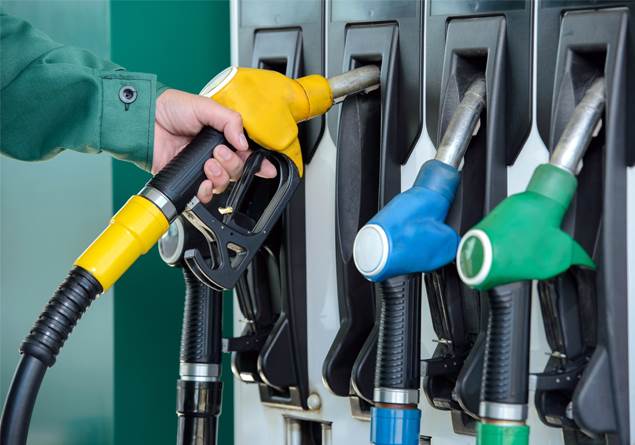 ARAÇ YAKIT TÜRLERİDört temel yakıt türü dizel, benzin, lpg (Liquified Petroleum Gas - Sıvılaştırılmış petrol gazı) ve elektriktir. Dizel, benzin ve lpg türleri kendi aralarında dönüştürülebilir. Örneğin benzinli olan bir araç, lpg'ye veya dizele dönüştürülebilir.DİZELBenzinli araçlara göre daha ekonomiktir. Benzinli araçlara göre motora daha fazla dönme sağladıkları için daha çabuk hızlanma imkanı sağlarlar. Yakıt tasarrufunu sağlayan budur. Kullanılan yakıta göre performansı değişen dizel araçlarda bio-dizel, motorin veya siyah dizel kullanımı performansı düşürür.Dizel Otomobil AvantajıDizel motorlar, diğer yakıt türlerine göre daha fazla tork üretirler. Dizel motorlu araçlar bu sayede daha fazla çekiş gücüne sahip olurlar. Bu özellik genellikle SUV ve yük taşıyıcı araçlarda kullanılsa da hususi otomobillerde de sıklıkla tercih edilirler. Dizel araçlar, benzinli araçlara kıyasla yakıt tasarrufu bakımından daha avantajlıdırlar.Bu arada Türkiye’de ikinci el piyasası oldukça yaygın olan dizel otomobillerde, bio-dizel ve kırsal motorin kullanılması durumunda performans kaybı yaşanabileceğini de not düşelim.BENZİNEn yüksek performansa sahip yakıt türüdür. Birçok aracın benzinli modeli daha düşük fiyatlıdır. Kilometre başına yaktığı yakıt, dizel ve lpg'ye göre daha düşük olmasına rağmen yüksek benzin fiyatları bu avantajı oldukça düşürür.Benzinli Otomobil AvantajıBenzinli otomobiller, diğer yakıt türlerine kıyasla en yüksek performansa sahip araçlardır. Bu özellikleri sayesinde benzin genellikle spor otomobillerde, lüks sedan ve hatchback araçlarda tercih edilir. Benzinli araçlar, kilometre başına yakıt tüketimi açısından dizel ve LPG’ye göre daha avantajlıdır ancak benzin fiyatının yüksek olması nedeniyle yakıt ekonomisi açısından diğer araç türlerinin gerisinde kalır.LPG (LİQUİFİED PETROLEUM GAS)Yakıt tasarrufu için en çok tercih edilen tür, lpg'dir. Sıvılaştırılmış likit gaz anlamına gelen lpg, performans olarak diğer türlerden düşük olmasına ve soğuk havalarda lpg kullanımına geçerken daha fazla yakıt harcamasına rağmen en düşük yakıt fiyatına sahip olması dolayısıyla çokça tercih edilir.Karbon emisyonu da benzinden daha az olan lpg, çoğu firma tarafından fabrika çıkışlı olarak üretilmez ve araç benzinli ya da dizel olarak satın aldıktan sonra ekstra olarak taktırılır. Araç üretici firmalardan çok azı lpg'yi üretim esnasında kullanır.LPG’li Otomobil AvantajıLPG, fabrika çıkışlı bir yakıt opsiyonu değildir; ancak benzinli araçlar gerekli ekipmanın takılmasıyla LPG ile de çalışır hale getirilebilir. LPG, benzine göre daha düşük performans ve yakıt masrafı demektir. Ayrıca, LPG’nin kilometre başına karbon emisyonu benzinden daha azdırELEKTRİK (HİBRİT)Yeni bir tür olduğu için henüz çok kullanılmayan elektrikli araçların ilerleyen yıllarda çok daha fazla yaygınlaşacağı öngörülüyor. Özellikle şu an için performans sorunu nedeniyle tercih edilmeyen elektrikli araçlar, geliştirilmeye devam etmektedir.Sessiz çalışma şekli, çok makul fiyatlara uzun yol gidebilmeleri, çevreye zarar vermemeleri sayesinde gelecekte çok yaygın olması bekleniyor.Şu an için satış fiyatları da oldukça yüksek olan elektrikli araçların, bazı ülke yönetimlerinin teşvikiyle uzun vadede kullanılan tek araç haline gelmesi hedefleniyor.Elektrikli Otomobil AvantajıAkaryakıt fiyatlarının yüksek olduğu ve her geçen gün yükseldiği göz önünde bulundurulursa elektrikli araçların en büyük avantajının düşük yakıt masrafı olduğu söylenebilir. Elektrikli araçların çevreci olmaları ve sessiz çalışmaları diğer önemli artıları arasında yer alır.Tüm bu avantajlarına rağmen elektrikli araçların yaygınlaşmamalarının birkaç nedeni vardır. Şarj istasyonu ağı, gün geçtikçe artsa da dünyanın pek çok ülkesinde olduğu gibi Türkiye’de de yeteri sayıda şarj istasyonu bulmak mümkün değildir. Elektrikli araçların tercih edilmemesinin bir diğer nedeni ise bu tip arabaların, dizel ve benzinli araçlara kıyasla ikinci el piyasaları daha dar olmasıdır.Yakıt masrafı az ve çevreci olan otomobil arayanların bir diğer alternatifleri de hibrit araçlardır. Bu araçlar hem fosil yakıtla hem de elektrikle çalışırlar. Yakıt masrafları benzin ve dizele göre daha azdır ve full elektrikli araçlardaki şarj istasyonu sıkıntısı da yoktur.KASKO FİYATLARINI DİKKATE ALMAYI UNUTMAYIN!Sıfır araç satın alırken dikkat edilmesi gereken noktalardan birisi de aracın kasko masrafıdır. Kasko değeri; aracın tipi, modeli, satış fiyatı gibi pek çok kriter doğrultusunda hesaplanır. Dizel araçların benzinli araçlara kıyasla genellikle daha pahalı olmaları nedeniyle kasko fiyatları da daha yüksektir.
Bu aşamada aklınıza “Kasko Sigortası gerekli mi?” sorusu gelebilir. Kesinlikle gerekli! Çünkü trafikte karşılaşmamanızı dilediğimiz kötü sürprizler de var. Kasko Sigortası ise sizi bu kötü sürprizler karşısında maddi ve manevi olarak güvence altına alır. Trafik kazası, deprem gibi doğal afetler, aracın parçalarının çalınması gibi durumlarda Kasko Sigortası, zararınızı poliçe dâhilinde karşılamayı vadeder. Üstelik yaptırması da oldukça kolay. TÜRKİYE'DE EN ÇOK HANGİ YAKIT TÜRÜ KULLANILIYOR?Trafiğe kayıtlı araç sayısı MART 2020'da bir önceki aya göre artış gösterdi. Ayrıca en çok tercih edilen yakıt türü ve motor hacmi de açıklandı. Türkiye İstatistik Kurumu'nun (TÜİK) raporuna göre, trafiğe kayıtlı araç sayısı, kasımda 21 milyon 3 bin 368'e çıktı.Buna göre, MART 2020 sonu itibarıyla trafiğe kayıtlı taşıtların yüzde 53,6’sını otomobil, yüzde 16,3’ünü kamyonet, yüzde 14,3'ünü motosiklet, yüzde 8,4’ünü traktör, yüzde 3,9’unu kamyon, yüzde 2,2’sini minibüs, yüzde 1,1’ini otobüs, yüzde 0,2’sini ise özel amaçlı taşıtlar oluşturdu.YAKIT TERCİHİ Kasım ayı sonu itibarıyla trafiğe kayıtlı 11 milyon 254 bin 357 otomobilin yüzde 39,3’ü LPG, yüzde 33,4’ü dizel, yüzde 26,9’u benzin yakıtlı olduğu belirlendi. Yakıt türü bilinmeyen otomobillerin oranı ise yüzde 0,4 olarak gerçekleşti.MOTOR TERCİHİ Ocak kasım arası trafiğe kaydı yapılan 680 bin 493 otomobilin yüzde 38,7’si 1501-1600, yüzde 25,8’i 1401-1500, yüzde 15,5'i 1301-1400, yüzde 15,2'si 1300 ve altı, yüzde 3,5’i 1601-2000, yüzde 1,3’ü 2001 ve üstü motor silindir hacimlilerden oluştuğu kaydedildi.RENK TERCİHİOcak-Kasım döneminde trafiğe kaydı yapılan otomobillerin yüzde 61,2'si beyaz, yüzde 15,8’i gri, yüzde 8,6’sı siyah ve yüzde 6,4’ü kırmızı, yüzde 7,9’u diğer renklerden oluştu.